LAKATJÁTÉKMinden óra után kérjük az osztályok összekötőit (2 fő), hogy vegyék át borítékjaikat. Az az osztály, amelyik elsőként meg tudja oldani a rejtvényt, azt is megtudja, hol vagy kinél rejtettük el a feladványhoz tartozó lakatkulcsot. A legtöbb helyes megoldást adó osztály óriáspizzát kap ebédre. 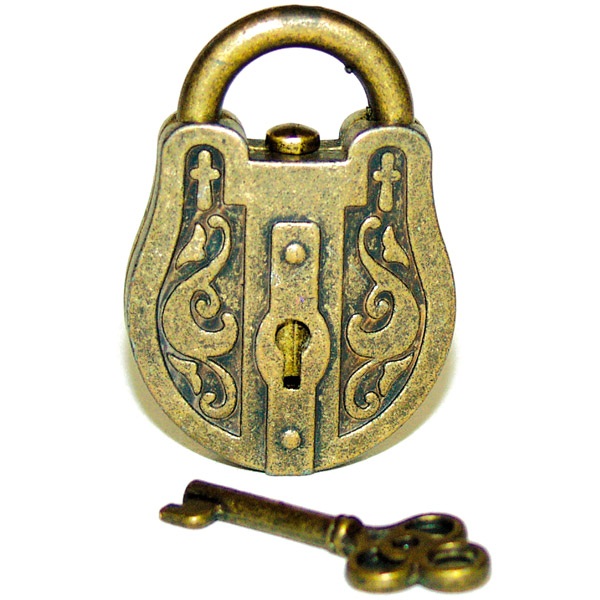 